STRIPESMATERIALS: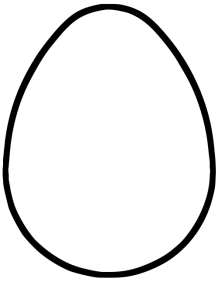 A  PAPER  EGG COLOURED PAPER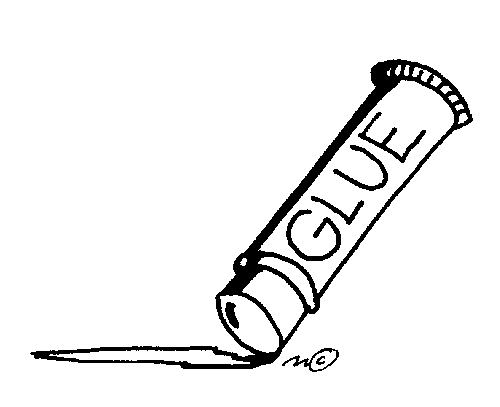 GLUE STICK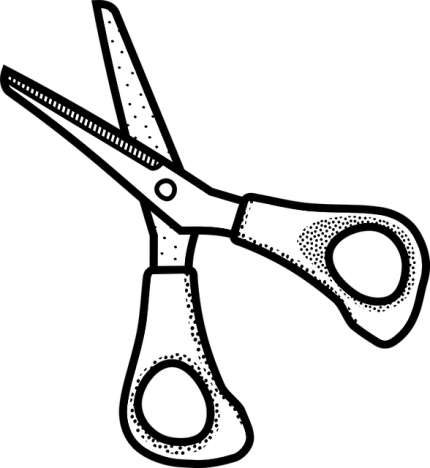 SCISSORS